СОВЕТ  ДЕПУТАТОВ ДОБРИНСКОГО МУНИЦИПАЛЬНОГО РАЙОНАЛипецкой области23-я сессия VII-го созываРЕШЕНИЕ29.11.2022г.                                      п.Добринка	                                       №186-рсО назначении публичных слушаний«О проекте районного бюджета на 2023 год и на плановый период 2024 и 2025 годов»В соответствии со статьей 28 Федерального закона от 06.10.2003 №131-ФЗ «Об общих принципах организации местного самоуправления в Российской Федерации», руководствуясь Положением «О Порядке организации и проведения публичных слушаний в Добринском муниципальном районе»,  ст.ст.19,27 Устава Добринского муниципального района и учитывая решение постоянной комиссии по экономике, бюджету, муниципальной собственности и социальным вопросам, Совет депутатов Добринского муниципального районаРЕШИЛ:1.Назначить публичные слушания  «О проекте районного бюджета на 2023 год и на плановый период 2024 и 2025 годов» на 19 декабря 2022 года в 10.00 часов. Место проведения слушаний – Большой зал администрации Добринского муниципального района по адресу: п.Добринка, ул.М.Горького,5.2.Утвердить состав организационного комитета по подготовке и проведению публичных слушаний «О проекте районного бюджета на 2023 год и на плановый период 2024 и 2025 годов» (приложение №1).3.Поручить организационному комитету опубликовать проект районного бюджета на 2023 год и на плановый период 2024 и 2025 годов  в районной газете «Добринские вести» (приложение № 2).4.Установить срок подачи предложений и рекомендаций «О проекте районного бюджета на 2023 год и на плановый период 2024 и 2025 годов» до 16 декабря 2022 года.5.Настоящее решение вступает в силу со дня его официального опубликования.Председатель Совета депутатовДобринского муниципального района		                        М.Б.Денисов                                                                                         Приложение № 1                                                                                       к решению Совета депутатов                                                                                  Добринского муниципального района                                                                                         от 29.11.2022 г. №186-рс  СОСТАВорганизационного комитета по подготовке и проведению публичных слушаний «О проекте районного бюджета на 2023 год и на плановый 2024 и 2025 годов»                                                                                        Приложение № 2                                                                                              к решению Совета депутатов                                                                                         Добринского муниципального района                                                                                             от 29.11.2022г. №186 -рс  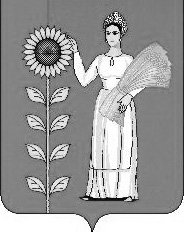 № п/пФамилия, имя, отчествоМесто работы и занимаемая должность1.Быкова Оксана АлександровнаНачальник управления финансов администрации Добринского муниципального района2.Демидова Галина МихайловнаЗаместитель главы администрации района, председатель комитета экономики  и инвестиционной деятельности администрации Добринского  муниципального района3.Ванина Раиса МихайловнаПредседатель постоянной комиссии по экономике, бюджету,  муниципальной собственности и социальным вопросам4.Гаршина Наталья ВалерьевнаПредседатель контрольно-счетной комиссии Добринского муниципального района5.Гаврилова Клавдия СергеевнаНачальник организационного отдела Совета депутатов Добринского муниципального районаПроект районного бюджета на 2023 год и на плановый период 2024 и 2025 годовПроект районного бюджета на 2023 год и на плановый период 2024 и 2025 годовПроект районного бюджета на 2023 год и на плановый период 2024 и 2025 годовПроект районного бюджета на 2023 год и на плановый период 2024 и 2025 годовПроект районного бюджета на 2023 год Проект районного бюджета на 2023 год Проект районного бюджета на 2023 год Проект районного бюджета на 2023 год руб.2023 годДОХОДЫ,всегоДОХОДЫ,всегоДОХОДЫ,всего         974 971 921,12   РАСХОДЫ,всегоРАСХОДЫ,всегоРАСХОДЫ,всего      1 085 038 368,79   Наименование РазделПодраздел2023 год"Общегосударственные вопросы"01         114 679 065,52   Функционирование высшего должностного лица субъекта Российской Федерации и муниципального образования0102             1 971 680,00   Функционирование законодательных (представительных) органов государственной власти и представительных органов муниципальных образований0103             1 615 850,00   Функционирование Правительства Российской Федерации, высших исполнительных органов государственной власти субъектов Российской Федерации, местных администраций0104           46 179 929,86   Обеспечение деятельности финансовых, налоговых и таможенных органов и органов финансового (финансово-бюджетного) надзора0106           20 251 567,61   Резервные фонды0111           10 920 000,00   Другие общегосударственные вопросы0113           33 740 038,05   "Национальная безопасность и правоохранительная деятельность"03           12 251 475,00   Органы юстиции0304             1 729 575,00   Защита населения и территории от чрезвычайных ситуаций природного и техногенного характера, гражданская оборона0309           10 431 900,00   Другие вопросы в области национальной безопасности и правоохранительной деятельности0314                  90 000,00   "Национальная экономика"04         119 589 111,48   Общеэкономические вопросы0401                634 200,00   Сельское хозяйство и рыболовство0405                361 111,00   Транспорт0408           10 000 000,00   Дорожное хозяйство (дорожные фонды)0409           81 105 980,96   Другие вопросы в области национальной экономики0412           27 487 819,52   "Жилищно-коммунальное хозяйство"05           88 935 247,10   Жилищное хозяйство0501           28 204 222,43   Коммунальное хозяйство0502           60 731 024,67   "Охрана окружающей среды"06             1 562 000,00   Сбор, удаление отходов и очистка сточных вод0602             1 562 000,00   "Образование"07         588 631 671,52   Дошкольное образование0701           59 460 861,00   Общее образование0702         460 685 066,72   Дополнительное образование детей0703           46 422 663,80   Молодежная политика0707                992 640,00   Другие вопросы в области образования0709           21 070 440,00   "Культура , кинематография "08           98 456 313,83   Культура0801           71 646 903,83   Другие вопросы в области культуры, кинематографии0804           26 809 410,00   "Социальная политика"10           51 923 385,65   Пенсионное обеспечение1001             9 630 000,00   Социальное обеспечение населения1003           23 807 034,65   Охрана семьи и детства1004           15 095 346,00   Другие вопросы в области социальной политики1006             3 391 005,00   Физическая культура и спорт11             4 149 298,69   Массовый спорт1102             4 149 298,69   Средства массовой информации12             4 860 800,00   Периодическая печать и издательства1202             4 860 800,00   ДефицитДефицитДефицит-        110 066 447,67   Проект районного бюджета на плановый период 2024 и 2025 годовПроект районного бюджета на плановый период 2024 и 2025 годовПроект районного бюджета на плановый период 2024 и 2025 годовПроект районного бюджета на плановый период 2024 и 2025 годовруб.2024 годДОХОДЫ, всегоДОХОДЫ, всего   986 901 973,95       1 031 196 013,08   РАСХОДЫ, всегоРАСХОДЫ, всего   986 901 973,95       1 031 196 013,08   Наименование Раздел2024 год"Общегосударственные вопросы"01   113 759 216,22          113 759 904,35   "Национальная безопасность и правоохранительная деятельность"03     12 251 475,00            12 251 475,00   "Национальная экономика"04     83 136 464,05            80 672 392,44   "Жилищно-коммунальное хозяйство"05     94 660 706,00          135 347 906,00   "Охрана окружающей среды"06       1 562 000,00   "Образование"07   513 246 478,34          508 632 607,91   "Культура , кинематография"08     93 984 620,00            93 548 424,00   "Социальная политика"10     52 267 267,65            51 815 303,38   "Физическая культура и спорт"11       1 804 146,69              1 570 000,00   "Средства массовой информации"12       4 860 800,00              4 860 800,00   Условно утвержденные расходы     15 368 800,00   Дефицит , профицит всегоРАСПРЕДЕЛЕНИЕ АССИГНОВАНИЙ РАЙОННОГО БЮДЖЕТА ПО МУНИЦИПАЛЬНЫМ ПРОГРАММАМ И НЕПРОГРАММНЫМ МЕРОПРИЯТИЯМ НА 2023 ГОД И НА ПЛАНОВЫЙ ПЕРИОД 2024 И 2025 ГОДОВ РАСПРЕДЕЛЕНИЕ АССИГНОВАНИЙ РАЙОННОГО БЮДЖЕТА ПО МУНИЦИПАЛЬНЫМ ПРОГРАММАМ И НЕПРОГРАММНЫМ МЕРОПРИЯТИЯМ НА 2023 ГОД И НА ПЛАНОВЫЙ ПЕРИОД 2024 И 2025 ГОДОВ РАСПРЕДЕЛЕНИЕ АССИГНОВАНИЙ РАЙОННОГО БЮДЖЕТА ПО МУНИЦИПАЛЬНЫМ ПРОГРАММАМ И НЕПРОГРАММНЫМ МЕРОПРИЯТИЯМ НА 2023 ГОД И НА ПЛАНОВЫЙ ПЕРИОД 2024 И 2025 ГОДОВ РАСПРЕДЕЛЕНИЕ АССИГНОВАНИЙ РАЙОННОГО БЮДЖЕТА ПО МУНИЦИПАЛЬНЫМ ПРОГРАММАМ И НЕПРОГРАММНЫМ МЕРОПРИЯТИЯМ НА 2023 ГОД И НА ПЛАНОВЫЙ ПЕРИОД 2024 И 2025 ГОДОВ рублейрублейрублейрублейНаименование 2023 год  2024 год  2025 год Наименование 2023 год  2024 год  2025 год Муниципальная программа Добринского муниципального района "Создание условий для развития экономики Добринского муниципального района на 2019 - 2025 годы"8 874 287,525 043 161,175 209 210,54Муниципальная программа Добринского муниципального района "Развитие социальной сферы Добринского муниципального района на 2019-2025 годы"180 705 901,17179 923 941,98173 110 630,38Муниципальная программа Добринского муниципального района "Обеспечение населения Добринского муниципального района качественной инфраструктурой и услугами ЖКХ на 2019-2025 годы"288 469 207,73189 736 697,88216 193 776,90Муниципальная программа Добринского муниципального района "Создание условий для обеспечения общественной безопасности населения и территории Добринского муниципального района на 2019 - 2025 годы"10 431 900,0010 431 900,0010 431 900,00Муниципальная программа Добринского муниципального района "Развитие системы эффективного муниципального управления Добринского муниципального района на 2019-2025 годы"91 736 927,5291 737 078,2291 737 766,35Муниципальная программа Добринского муниципального района "Развитие образования Добринского муниципального района на 2019-2025 годы"483 951 825,44476 478 399,70489 155 533,91Муниципальная программа Добринского муниципального района "Профилактика терроризма на территории Добринского муниципального района"2 889 458,411 123 134,001 123 134,00Муниципальная программа Добринского муниципального района "Профилактика экстремизма на территории Добринского муниципального района"30 000,0030 000,0030 000,00Итого по Муниципальным программам1 067 089 507,79954 504 312,95986 991 952,08Непрограммные расходы районного бюджета17 948 861,0032 397 661,0044 204 061,00ВСЕГО1 085 038 368,79986 901 973,951 031 196 013,08